Министерство образования Тульской областиГОСУДАРСТВЕННОЕ ПРОФЕССИОНАЛЬНОЕ ОБРАЗОВАТЕЛЬНОЕ УЧРЕЖДЕНИЕ ТУЛЬСКОЙ ОБЛАСТИ«ТУЛЬСКИЙ ГОСУДАРСТВЕННЫЙ КОММУНАЛЬНО-СТРОИТЕЛЬНЫЙ ТЕХНИКУМ»РАБОЧАЯ ПРОГРАММА УЧЕБНОЙ ДИСЦИПЛИНЫОП.07 Информационные технологии в профессиональной деятельностиспециальности13.02.02 «Теплоснабжение и теплотехническое оборудование»Тула 2021Составлена в соответствии с федеральным государственным образовательным стандартом среднего профессионального образования по специальности 13.02.02 «Теплоснабжение и теплотехническое оборудование», утвержденным приказом Министерства образования и науки РФ от «28» июля 2014 г. № 823.Разработчик: Костюкова Е.С., преподаватель ГПОУ ТО «Тульский государственный коммунально-строительный техникум».Рецензент: Пронин А.В., заместитель генерального директора АО «Инвестиционно-строительная компания»СОДЕРЖАНИЕ1 ОБЩАЯ ХАРАКТЕРИСТИКА РАБОЧЕЙ ПРОГРАММЫ УЧЕБНОЙ ДИСЦИПЛИНЫ ИНФОРМАЦИОННЫЕ ТЕХНОЛОГИИ В ПРОФЕССИОНАЛЬНОЙ ДЕЯТЕЛЬНОСТИ1.1 Область применения рабочей программыРабочая программа учебной дисциплины является частью основной образовательной программы в соответствии с федеральным государственным образовательным стандартом среднего профессионального образования по специальности 13.02.02 «Теплоснабжение и теплотехническое оборудование», утвержденным приказом Министерства образования и науки РФ от «28» июля 2014 г. № 823 входящим в укрупнённую группу 13.00.00 Электро- и теплоэнергетика.1.2 Место дисциплины в структуре основной профессиональной образовательной программыУчебная дисциплина «Информационные технологии в профессиональной деятельности» принадлежит к профессиональному циклу.Учебная дисциплина «Информационные технологии в профессиональной деятельности» обеспечивает формирование профессиональных и общих компетенций по всем видам деятельности ФГОС по специальности 13.02.02 «Теплоснабжение и теплотехническое оборудование». Особое значение дисциплина имеет при формировании и развитии ОК 1-9, ПК 1.1 - 1.3, ПК 2.1 - 2.2, ПК 3.1 - 3.2, ПК 4.1 - 4.3, ЛР 4, ЛР 10, ЛР 15.1.3 Цель и планируемые результаты освоения дисциплиныОбразовательная деятельность при освоении отдельных компонентов учебной дисциплины «Информационные технологии в профессиональной деятельности» организуется в форме практической подготовки.        2 СТРУКТУРА И СОДЕРЖАНИЕ УЧЕБНОЙ ДИСЦИПЛИНЫ  2.1 Объем учебной дисциплины и виды учебной работы2.2 Тематический план и содержание учебной дисциплины 3 УСЛОВИЯ РЕАЛИЗАЦИИ ПРОГРАММЫ УЧЕБНОЙ ДИСЦИПЛИНЫРабочая программа может быть реализована с применением электронного обучения и дистанционных образовательных технологий.3.1 Требования к материально-техническому обеспечениюДля реализации программы учебной дисциплины предусмотрены следующие специальные помещения:Кабинет информационных технологий оснащенный необходимым для реализации программы учебной дисциплины оборудованием:1 Специальное оборудование1) Автоматизированные рабочие места на 9 обучающихся:(Процессор Intel(R) Celeron (R), оперативная память объемом 2 Гб);2) Автоматизированное рабочее место преподавателя(Процессор Intel(R) Celeron (R), оперативная память объемом 2 Гб);3) Маркерная доска;2 Программное обеспечение общего и профессионального назначения, в том числе включающее в себя следующее ПО: пакет MS Office, AutoCad.3 Учебно-наглядные пособия4 Комплект оборудования для демонстрации электронных плакатов ПК; экран; мультимедийный проектор.3.2 Информационное обеспечение реализации программыДля реализации программы библиотечный фонд образовательной организации имеет печатные и электронные образовательные и информационные ресурсы, рекомендуемые для использования в образовательном процессе 3.2.1 Печатные издания1 Жарков Н., Финков М. В., Прокди Р. Г., AutoCAD 2020. Полное руководство: Изд-во Наука и Техника, 2020. — 640 с.4 КОНТРОЛЬ И ОЦЕНКА РЕЗУЛЬТАТОВ ОСВОЕНИЯ УЧЕБНОЙ 
ДИСЦИПЛИНЫ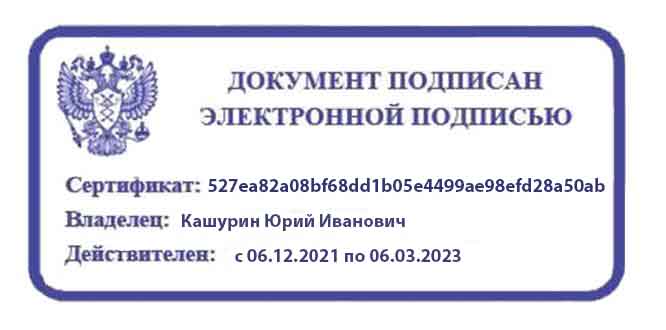 СОГЛАСОВАНОЗаместитель директора по учебной работе ГПОУ ТО «ТГКСТ»___________ В.Г. Цибикова«__» _______ 2021 г.СОГЛАСОВАНОНачальник научно-методического центра ГПОУ ТО «ТГКСТ»____________ Л.В. Маслова«__»______         2021 г.ОДОБРЕНАпредметной (цикловой) комиссией гуманитарных, социально-экономических дисциплин и специальности 21.02.05 Протокол № 11«03» 06 2021 г.Председатель цикловой комиссии___________ Е.С. КостюковаОБЩАЯ ХАРАКТЕРИСТИКА РАБОЧЕЙ ПРОГРАММЫ УЧЕБНОЙ ДИСЦИПЛИНЫ4СТРУКТУРА И СОДЕРЖАНИЕ УЧЕБНОЙ ДИСЦИПЛИНЫ 6УСЛОВИЯ РЕАЛИЗАЦИИ УЧЕБНОЙ ДИСЦИПЛИНЫ9КОНТРОЛЬ И ОЦЕНКА РЕЗУЛЬТАТОВ ОСВОЕНИЯ УЧЕБНОЙ ДИСЦИПЛИНЫ10Код ПК, ОК, ЛРУменияЗнанияОК 1-9ПК 1.1 - 1.3, ПК 2.1 - 2.2, ПК 3.1 - 3.2, ПК 4.1 - 4.3ЛР 4ЛР 10ЛР 15выполнять расчеты с использованием прикладных компьютерных программ;использовать информационно-телекоммуникационную сеть "Интернет"(далее -сеть Интернет) и ее возможности для организации оперативного обмена информацией;использовать технологии сбора, размещения, хранения, накопления, преобразования и передачи данных в профессионально ориентированных информационных системах;обрабатывать и анализировать информацию с применением программных средств и вычислительной техники;получать информацию в локальных и глобальных компьютерных сетях;применять графические редакторы для создания и редактирования изображений;применять компьютерные программы для поиска информации, составления и оформления документов и презентаций;базовые системные программные продукты и пакеты прикладных программ (текстовые процессоры, электронные таблицы, системы управления базами данных, графические редакторы, информационно-поисковые системы);методы и средства сбора, обработки, хранения, передачи и накопления информации;общий состав и структуру персональной электронно-вычислительной машины (далее - ЭВМ) и вычислительных систем;основные методы и приемы обеспечения информационной безопасности;основные положения и принципы автоматизированной обработки и передачи информации;основные принципы, методы и свойства информационных и телекоммуникационных технологий в профессиональной деятельности.Вид учебной работыОбъем часовОбъем образовательной программы 96Самостоятельная учебная нагрузка32Всего учебных занятий 64Всего реализуемых в форме практической подготовки50в том числе:в том числе:теоретическое обучение14лабораторные работы-практические занятия50курсовая работа (проект)-Промежуточная аттестация проводится в форме экзамена8Наименование разделов и темСодержание учебного материала и формы организации деятельности обучающихсяОбъем часовКоды компетенций и личностных результатов, формированию которых способствует элемент программы1234Тема 1.Назначение ACAD. Интерфейс программы. Построение чертежа. Системы и форматы координатСодержание учебного материалаОК 1ОК 2ОК 4ОК 5ОК 9ЛР 4ЛР 15ПК 2.1- ПК 2.2ПК 3.1 – ПК 3.2Тема 1.Назначение ACAD. Интерфейс программы. Построение чертежа. Системы и форматы координатНазначение ACAD. Интерфейс программы. Построение чертежа.4ОК 1ОК 2ОК 4ОК 5ОК 9ЛР 4ЛР 15ПК 2.1- ПК 2.2ПК 3.1 – ПК 3.2Тема 1.Назначение ACAD. Интерфейс программы. Построение чертежа. Системы и форматы координатСистемы и форматы координат. Форматы координат. Команды примитивов.2ОК 1ОК 2ОК 4ОК 5ОК 9ЛР 4ЛР 15ПК 2.1- ПК 2.2ПК 3.1 – ПК 3.2Тема 1.Назначение ACAD. Интерфейс программы. Построение чертежа. Системы и форматы координатТематика практических занятий и лабораторных работ42ОК 1ОК 2ОК 4ОК 5ОК 9ЛР 4ЛР 15ПК 2.1- ПК 2.2ПК 3.1 – ПК 3.2Тема 1.Назначение ACAD. Интерфейс программы. Построение чертежа. Системы и форматы координатСоздание примитивов. (в форме практической подготовки)42ОК 1ОК 2ОК 4ОК 5ОК 9ЛР 4ЛР 15ПК 2.1- ПК 2.2ПК 3.1 – ПК 3.2Тема 1.Назначение ACAD. Интерфейс программы. Построение чертежа. Системы и форматы координатРедактирование чертежа. (в форме практической подготовки)42ОК 1ОК 2ОК 4ОК 5ОК 9ЛР 4ЛР 15ПК 2.1- ПК 2.2ПК 3.1 – ПК 3.2Тема 1.Назначение ACAD. Интерфейс программы. Построение чертежа. Системы и форматы координатСоздание блоков. (в форме практической подготовки)42ОК 1ОК 2ОК 4ОК 5ОК 9ЛР 4ЛР 15ПК 2.1- ПК 2.2ПК 3.1 – ПК 3.2Тема 1.Назначение ACAD. Интерфейс программы. Построение чертежа. Системы и форматы координатПостановка размеров. (в форме практической подготовки)42ОК 1ОК 2ОК 4ОК 5ОК 9ЛР 4ЛР 15ПК 2.1- ПК 2.2ПК 3.1 – ПК 3.2Тема 1.Назначение ACAD. Интерфейс программы. Построение чертежа. Системы и форматы координатВычерчивание группы тел. Вид сверху.  (в форме практической подготовки)42ОК 1ОК 2ОК 4ОК 5ОК 9ЛР 4ЛР 15ПК 2.1- ПК 2.2ПК 3.1 – ПК 3.2Тема 1.Назначение ACAD. Интерфейс программы. Построение чертежа. Системы и форматы координатВычерчивание группы тел. Вид спереди. Вид сбоку. (в форме практической подготовки)42ОК 1ОК 2ОК 4ОК 5ОК 9ЛР 4ЛР 15ПК 2.1- ПК 2.2ПК 3.1 – ПК 3.2Тема 1.Назначение ACAD. Интерфейс программы. Построение чертежа. Системы и форматы координатОформление чертежа «Группа тел». (в форме практической подготовки)42ОК 1ОК 2ОК 4ОК 5ОК 9ЛР 4ЛР 15ПК 2.1- ПК 2.2ПК 3.1 – ПК 3.2Тема 1.Назначение ACAD. Интерфейс программы. Построение чертежа. Системы и форматы координатКонтрольная работа «Построение трех видов модели» (в форме практической подготовки)42ОК 1ОК 2ОК 4ОК 5ОК 9ЛР 4ЛР 15ПК 2.1- ПК 2.2ПК 3.1 – ПК 3.2Тема 1.Назначение ACAD. Интерфейс программы. Построение чертежа. Системы и форматы координатНанесение приборов систем отопления с нижней разводкой на планы этажей (в форме практической подготовки)42ОК 1ОК 2ОК 4ОК 5ОК 9ЛР 4ЛР 15ПК 2.1- ПК 2.2ПК 3.1 – ПК 3.2Тема 1.Назначение ACAD. Интерфейс программы. Построение чертежа. Системы и форматы координатНанесение приборов систем отопления с верхней разводкой на планы этажей (в форме практической подготовки)42ОК 1ОК 2ОК 4ОК 5ОК 9ЛР 4ЛР 15ПК 2.1- ПК 2.2ПК 3.1 – ПК 3.2Тема 1.Назначение ACAD. Интерфейс программы. Построение чертежа. Системы и форматы координатНанесение магистралей систем отопления с нижней разводкой на планы подвалов (в форме практической подготовки)42ОК 1ОК 2ОК 4ОК 5ОК 9ЛР 4ЛР 15ПК 2.1- ПК 2.2ПК 3.1 – ПК 3.2Тема 1.Назначение ACAD. Интерфейс программы. Построение чертежа. Системы и форматы координатНанесение магистралей систем отопления с верхней разводкой на планы подвалов и чердаков (в форме практической подготовки)42ОК 1ОК 2ОК 4ОК 5ОК 9ЛР 4ЛР 15ПК 2.1- ПК 2.2ПК 3.1 – ПК 3.21234Выполнение схем узлов ввода (в форме практической подготовки)Построение аксонометрических схем систем отопления однотрубных с верхней разводкой (в форме практической подготовки)Построение аксонометрических схем систем отопления двухтрубных с нижней разводкой (в форме практической подготовки)Вычерчивание планов этажей (в форме практической подготовки)Самостоятельная работа обучающихся 16Тема 2Назначение и принципы использования системного и прикладного программного обеспеченияСодержание учебного материалаОК 3ОК 6ОК 7ОК 8ПК 1.1 - ПК 1.1ПК 4.1 - 4.3ЛР 10Тема 2Назначение и принципы использования системного и прикладного программного обеспеченияИспользование MS Word в профессиональной деятельности4ОК 3ОК 6ОК 7ОК 8ПК 1.1 - ПК 1.1ПК 4.1 - 4.3ЛР 10Тема 2Назначение и принципы использования системного и прикладного программного обеспеченияИспользование MS Excel в профессиональной деятельности4ОК 3ОК 6ОК 7ОК 8ПК 1.1 - ПК 1.1ПК 4.1 - 4.3ЛР 10Тема 2Назначение и принципы использования системного и прикладного программного обеспеченияТематика практических занятий и лабораторных работ8ОК 3ОК 6ОК 7ОК 8ПК 1.1 - ПК 1.1ПК 4.1 - 4.3ЛР 10Тема 2Назначение и принципы использования системного и прикладного программного обеспеченияОформление текстовой информации в соответствии с ГОСТ 2.105-95 (в форме практической подготовки)8ОК 3ОК 6ОК 7ОК 8ПК 1.1 - ПК 1.1ПК 4.1 - 4.3ЛР 10Тема 2Назначение и принципы использования системного и прикладного программного обеспеченияОрганизация расчетов в табличном процессоре MS Excel (в форме практической подготовки)8ОК 3ОК 6ОК 7ОК 8ПК 1.1 - ПК 1.1ПК 4.1 - 4.3ЛР 10Тема 2Назначение и принципы использования системного и прикладного программного обеспеченияСамостоятельная работа обучающихся 16ОК 3ОК 6ОК 7ОК 8ПК 1.1 - ПК 1.1ПК 4.1 - 4.3ЛР 10ИтогоИтого54Промежуточная аттестацияПромежуточная аттестация8ВсегоВсего96Результаты обученияКритерии оценкиФормы и методы оценкиПеречень умений, осваиваемых в рамках дисциплины:выполнять расчеты с использованием прикладных компьютерных программ;использовать информационно-телекоммуникационную сеть "Интернет"(далее -сеть Интернет) и ее возможности для организации оперативного обмена информацией;использовать технологии сбора, размещения, хранения, накопления, преобразования и передачи данных в профессионально ориентированных информационных системах;обрабатывать и анализировать информацию с применением программных средств и вычислительной техники;получать информацию в локальных и глобальных компьютерных сетях;применять графические редакторы для создания и редактирования изображений;применять компьютерные программы для поиска информации, составления и оформления документов и презентаций.«Отлично» - теоретическое содержание курса освоено полностью, без пробелов, умения сформированы, все предусмотренные программой учебные задания выполнены, качество их выполнения оценено высоко.«Хорошо» - теоретическое содержание курса освоено полностью, без пробелов, некоторые умения сформированы недостаточно, все предусмотренные программой учебные задания выполнены, некоторые виды заданий выполнены с ошибками.«Удовлетворительно» - теоретическое содержание курса освоено частично, но пробелы не носят существенного характера, необходимые умения работы с освоенным материалом в основном сформированы, большинство предусмотренных программой обучения учебных заданий выполнено, некоторые из выполненных заданий содержат ошибки.«Неудовлетворительно» - теоретическое содержание курса не освоено, необходимые умения не сформированы, выполненные учебные задания содержат грубые ошибки.Наблюдение преподавателя за работой обучающихся и проверка результата практических и лабораторных работКонтрольная работаТекущий контроль:ТестированиеУстные опросыПеречень знаний, осваиваемых в рамках дисциплины:базовые системные программные продукты и пакеты прикладных программ (текстовые процессоры, электронные таблицы, системы управления базами данных, графические редакторы, информационно-поисковые системы);методы и средства сбора, обработки, хранения, передачи и накопления информации;общий состав и структуру персональной электронно-вычислительной машины (далее - ЭВМ) и вычислительных систем;основные методы и приемы обеспечения информационной безопасности;основные положения и принципы автоматизированной обработки и передачи информации;основные принципы, методы и свойства информационных и телекоммуникационных технологий в профессиональной деятельности.«Отлично» - теоретическое содержание курса освоено полностью, без пробелов, умения сформированы, все предусмотренные программой учебные задания выполнены, качество их выполнения оценено высоко.«Хорошо» - теоретическое содержание курса освоено полностью, без пробелов, некоторые умения сформированы недостаточно, все предусмотренные программой учебные задания выполнены, некоторые виды заданий выполнены с ошибками.«Удовлетворительно» - теоретическое содержание курса освоено частично, но пробелы не носят существенного характера, необходимые умения работы с освоенным материалом в основном сформированы, большинство предусмотренных программой обучения учебных заданий выполнено, некоторые из выполненных заданий содержат ошибки.«Неудовлетворительно» - теоретическое содержание курса не освоено, необходимые умения не сформированы, выполненные учебные задания содержат грубые ошибки.Наблюдение преподавателя за работой обучающихся и проверка результата практических и лабораторных работКонтрольная работаТекущий контроль:ТестированиеУстные опросы